О выборе способа формирования фонда капитального ремонта В связи с непринятием собственниками многоквартирных домов решения о способе формирования фонда капитального ремонта в установленные законодательством сроки и в целях реализации положений п. 7 ст. 170 Жилищного кодекса Российской Федерации, Закона Чувашской Республики № 41 «О регулировании отдельных правоотношений в сфере организации проведения капитального ремонта общего имущества в многоквартирных домах, расположенных на территории Чувашской Республики» Администрация Калининского сельского поселения п о с т а н о в л я е т:1. Формировать фонд капитального ремонта на счете регионального оператора - Некоммерческая организация "Республиканский фонд капитального ремонта многоквартирных домов" в отношении следующих многоквартирных  домов:-  № 52 ул.Ленина, с.Калинино  Вурнарского  района Чувашской Республики;-   № 53 ул.Ленина, с.Калинино  Вурнарского  района Чувашской Республики.2. Наделить управляющую организацию (по согласованию) полномочиями на подписание с региональным оператором от имени собственников помещений договора о формировании фонда капитального ремонта и об организации проведения капитального ремонта.3. Контроль за исполнением настоящего постановления оставляю за собой.И.о. главы Калининского сельскогопоселения Вурнарского района                                                                        А.Н.КонстантиноваЧĂВАШ РЕСПУБЛИКИВАРНАР РАЙОНĚ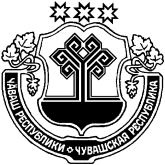 ЧУВАШСКАЯ РЕСПУБЛИКА ВУРНАРСКИЙ РАЙОННУРАС ЯЛ ПОСЕЛЕНИЙĚН АДМИНИСТРАЦИЙĚЙЫШАНУ« 13»  августа  2019  №  47Нурас салиАДМИНИСТРАЦИЯ КАЛИНИНСКОГО СЕЛЬСКОГО ПОСЕЛЕНИЯПОСТАНОВЛЕНИЕ«13»  августа 2019 №  47село Калинино